* - обязательные поляАнкета для разработки фамильного гербаДля того, чтобы более успешно создать Ваш герб, как Ваш представительский символ, Ваш личный бренд, мы просим Вас ответить на ряд ниже следующих вопросов. Данная процедура обусловлена нашим стремлением максимально Вас понять, и учесть во время предстоящего сотрудничества Ваш неповторимый внутренний мир, Вашу уникальность, особенности Вашей судьбы и личности. Так же ряд вопросов по Вашим личным данным необходим для регистрации Вашего будущего герба. Обязуемся сохранять полную конфиденциальность.АнкетаФ.И.О.Дата рождения (DD.MM.YYYY)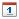 Место рождения (страна, населенный пункт, географическое происхождение)Место работыДолжностьРод деятельности, вид деятельностиОбразование (звание)НациональностьУвлечение, интересы, хоббиТемпераментхолерик
сангвиник
флегматик
меланхоликСтиль жизни (активный, пассивный, размеренный и тд.)Жизненное правило, кредо, девизГлавные события в жизниВаши наградыЧленство в общественных организациях, клубахЗнак зодиакаВаша стихиявоздух
вода
огонь
земляСемейное положениеДетиСемейные традиции, убеждениеПрофессиональная деятельность предковЕсть ли в Вашей семье родовые эмблемы (гербы, знаки)Любимые цветаАссоциации с любимым цветомЛюбимые цветыАссоциации с цветамиЛюбимые животныеАссоциации с животнымиЛюбимые птицыАссоциации с птицамиЧто бы Вы хотели отобразить в гербе*Наличие монограмм, вензеля*Тип художественного решения (строгий, изящный, консервативный и т.д.)
*Стилистика исполнения (русская, западноевропейская)
*Обязательные элементы (даты, узоры, ленты и т.д.)
*Цветовая гамма (цвета, желательные или обязательные для использования)*Составляющие (герб большой - со всеми элементами, средний - основные элементы, малый - только щит или щит с короной)

*Графические элементы (щит, намет, девизная лента, щитодержатели и т.д.) 
*Графические образы, которые желательно или обязательно использовать (животные, знаки зодиака, растения, птицы и т.д.)*Исполнение (художественное - акрил, масло, акварель, смешанная техника, витраж, перо-тушь и пр., компьютерная обработка, печать на холсте)Оформление (багет, паспарту)Формат (А3, А4, А5, пр.)Назначение, возможное дальнейшее использование:
фасад дома, ворота, экстерьерПолиграфия (гербовая бумага, конверты, бланки)Личная представительская продукция (визитка, печать)Церемониальные мероприятия (орден, флаг, штандарт, вымпел, медаль, знак, сувенир)Интерьер (декорирование предметов интерьера, мебель, камин, домашняя утварь)Настенное панноТекстильЮвелирное изделие, сигнетДругоеНаличие материала (текст, иллюстрации, фотографии, эскизы). Если предпочтений нет, впишите в графу на усмотрение дизайнера
*Контактный телефон*Дата заполнения (DD.MM.YYYY)